Publicado en Sevilla el 10/07/2018 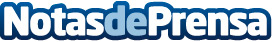 WiYou Seguros y Togayther, unidos por la educación en la diversidad, el ocio y la cultura LGTB+La marca de seguros ha donado 8.000€ a la Asociación Togayther para el fomento de actividades orientadas a la promoción de la educación en la diversidad, la cultura y los derechos de la comunidad LGTB+Datos de contacto:David Fasquel955 010 100Nota de prensa publicada en: https://www.notasdeprensa.es/wiyou-seguros-y-togayther-unidos-por-la_1 Categorias: Nacional Educación Sociedad Andalucia Seguros http://www.notasdeprensa.es